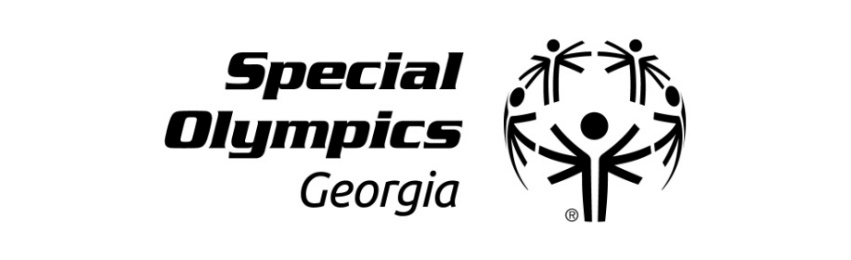 VIRTUAL CHEERLEADING COACHES CLINICWHERE:		Via Zoom: https://us06web.zoom.us/j/84237209060?pwd=HCnulJTO3wh6R2SbTKH1HZV5onm9vj.1 WHEN:		Friday, June 28, 2024SPORTS:	General / CheerleadingSCHEDULE:			9:00 am – 9:30 am			General Orientation 9:30 am – 11:30 am			CheerleadingNAME:		__________________________________________AGENCY:	__________________________________________		CELL NUMBER:  ___________________EMAIL:		__________________________________________		T-SHIRT SIZE:  			***Send Coaches Clinic Registration and Fees to:	SOGA***Due date is TBD, 2024.                                                     	 			Attn:  Liz Smith – liz.smith@specialoylmpicsga.org    		6046 Financial Drive Norcross, GA 30071